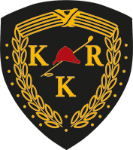 Protokoll fört vid styrelsemöteKungsbacka ridklubb 849400-2533, 
12 oktober 2021 på Kungsbacka RidklubbNärvarande:Nils AndréassonJohan GertssonIngela HjältFredrik GöstFredrik KollbergViktoria ErikssonMaria EkbladChristine Svanholm	Anna Hannell suppl.Ej närvarandeLouise Lind Paris Peter Liljedorff suppl.§ 1 	Ordförande förklarar mötet öppnat och mötet beslutar att godkänna förslaget till 	dagordning.   § 2	Anna Hannell väljs att föra dagens protokoll. § 3	Föregående mötesprotokoll är justerat av Viktoria Eriksson. Protokollet godkänns och läggs till handlingarna. § 4	Fredrik Göst utses att justera dagens protokoll.                                      § 5	Verksamhetschefen har sänt ut en rapport med redovisning av KRK:s löpande verksamhet den senaste månaden. Frågor att diskutera är:Läget för ridskolehästar/ponnyer och behov av att tillskjuta ytterligare medel för inköp av hästar/ponnyer. Styrelsen beslutar att öka budgeten för inköp av hästar/ponnyer med ytterligare 200 000 kr för innevarande år. Verksamhetschefen ges mandat att inom budget köpa hästar/ponnyer utifrån verksamhetens behov. Inköp av kläder till personalen. Styrelsen beslutar att ge ordföranden mandat att tillsammans med verksamhetschefen besluta om inköp av personalkläder. Markarbete i sommarhagarna. Verksamhetschefen har påtalat behov av visst markarbete i och utanför ridskolans sommarhagar inför att ridskolans hästar och ponnyer ska stå i hagarna under ponny-sm. För att möjliggöra framkörning av halm, hö och vatten behöver marken förstärkas. Styrelsen beslutar att ge verksamhetschefen mandat att beställa markarbetet från Kungsbacka Åkeri enligt den offert som företaget lämnat. § 6	Rapport från Ponny-SMAnna Hannell redovisar läget för SM-arbetet samt visar den nya anläggningsskiss och utrymningsplan som tagits fram inför sm. Fortsatt är den stora utmaningen parkeringssituationen. Styrelsen diskuterar möjligheten att använda parkeringen vid Hede station och ordna med shuttlebussar. Maria Ekblad åtar sig att undersöka möjligheten att få fram bussar.§ 7	Strategimötet i Varberg; alla upplever mötet som mycket givande. Särskilt värdefullt att få möjlighet att lära känna varandra bättre både inom styrelsen och styrelse/personal. Ordföranden har fått en sammanställning från Richard Boman som han skickar ut till alla efter mötet. Vi diskuterar även lämpligt tillfälle att presentera KRK:s vision för medlemmarna. Eventuellt skulle det kunna ske i samband med funktionärsfesten v 48. Viktigt dock att alla medlemmar bjuds in att delta. Innan presentationen ska Tävlingssektionen få en dragning av visionen och ges  möjlighet att lämna synpunkter. § 8 	Övriga frågorJohan Gertsson informerar om att kommunen har dragit fram nätverkskabel till inackorderingsstallet. Vi diskuterar även behov av utrustning för bättre nätverk i DS-hallen inför SM. Johan Gertsson åtar sig att ordna med det. Ordförande förklarar mötet avslutat och nästa möte hålls den 9 november 2021 kl. 18.00 på KRK.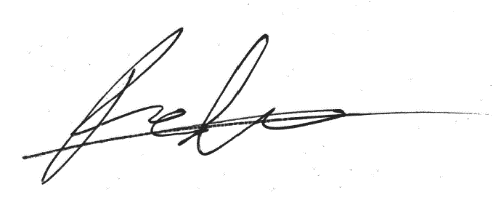 Vid protokollet 12 oktober 2021			Protokollet justerasAnna Hannell 					Fredrik Göst